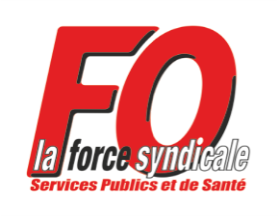                                 	CIRCULAIREFédération des personnels des services publics et des services de santé FORCE OUVRIERE 153-155 rue de Rome 75017 PARIS
01 44 01 06 00 -  fo.territoriaux@fosps.com et fo.sante-sociaux@fosps.com PÉdicures-podologues, Orthoptistes, ErgothÉrapeutes, Manipulateurs radioRECLASSEMENT DANS LES NOUVELLES GRILLES DE CATÉGORIE AUNE CARRIÈRE PLUS RÉMUNÉRATRICE AVEC FOL’application des accords de la fonction publique hospitalière obtenus par Force Ouvrière a été, à notre demande réitérée, appliquée à la fonction publique territoriale.L’ensemble de ces cadres d’emplois bénéficie désormais de grilles plus rémunératrices. Le reclassement apportera, pour la très grande majorité des agents, un gain immédiat pouvant atteindre 93 euros. Les nouveaux cadres d’emplois sont sur 2 grades, au lieu de 
3 précédemment (1er grade divisé en 2 classes).La nouvelle grille du second grade culmine désormais à l’indice net majoré 722 soit 
2.686 euros nets. Cela a un gain de 354 euros nets/mois en fin de carrière pour ce second grade et 302 euros nets/mois pour l’indice terminal du 1er grade.FO Territoriaux continue de revendiquer pour l’extension du complément de traitement indiciaire (183 euros nets) et la revalorisation des grilles à tous les agents de la filière médico-sociale de la Territoriale.Pour FO, l’amélioration des grilles et des carrières doit s’accompagner d’une revalorisation indispensable du point d’indice qui a perdu 20,78 % de sa valeur depuis 2000.Fait à Paris, le 4 janvier 2022									Le secrétariat fédéralManipulateur Radio. Classe Normale (cat A)Manipulateur Radio. Classe Normale (cat A)Manipulateur Radio. Classe Normale (cat A)Manipulateur Radio. Classe Normale (cat A)Manipulateur Radio. Classe Normale (cat A)Ergothérapeute Classe Normale (cat A)Ergothérapeute Classe Normale (cat A)Ergothérapeute Classe Normale (cat A)Ergothérapeute Classe Normale (cat A)Ergothérapeute Classe Normale (cat A)Orthoptiste Classe Normale (cat A)Orthoptiste Classe Normale (cat A)Orthoptiste Classe Normale (cat A)Orthoptiste Classe Normale (cat A)Orthoptiste Classe Normale (cat A)Pédicure Podologue Classe Normale (cat A)Pédicure Podologue Classe Normale (cat A)Pédicure Podologue Classe Normale (cat A)Pédicure Podologue Classe Normale (cat A)Pédicure Podologue Classe Normale (cat A)Avant "Ségur de la Santé"Avant "Ségur de la Santé"Avant "Ségur de la Santé"Accords sur les rémunérations et carrières du "Ségur de la Santé"Accords sur les rémunérations et carrières du "Ségur de la Santé"Accords sur les rémunérations et carrières du "Ségur de la Santé"Accords sur les rémunérations et carrières du "Ségur de la Santé"Accords sur les rémunérations et carrières du "Ségur de la Santé"Accords sur les rémunérations et carrières du "Ségur de la Santé"Accords sur les rémunérations et carrières du "Ségur de la Santé"Grille actuelleGrille actuelleGrille actuelleReclassement Ségur 1er grade         1er janvier 2022Reclassement Ségur 1er grade         1er janvier 2022Reclassement Ségur 1er grade         1er janvier 2022Reclassement Ségur 1er grade         1er janvier 2022Gain immédiat du reclassementGain immédiat du reclassement + CTI (49pts d'indice) ÉchelonIndice MajoréDurée Totale : 21 ans*ÉchelonIndice MajoréDurée Totale : 26 ans Traitement Indiciaire NetGain immédiat en Pts d'indiceGain Net immédiat 1er janvier 2022 Gain Net 1er janvier 2022 + CTI Net (183€)ÉchelonIndice MajoréDurée échelonÉchelonIndice MajoréDurée échelon Traitement Indiciaire NetGain immédiat en Pts d'indiceGain Net immédiat 1er janvier 2022 Gain Net 1er janvier 2022 + CTI Net (183€)11e6732 504 €133495 €678 €⎬ ⎬ Gain par rapport à l'ancien échelon sommital10e 6404,02 381 €100372 €555 €⎬ ⎬ Gain par rapport à l'ancien échelon sommital9e6054,02 251 €65242 €425 €8e5753,02 139 €35131 €314 €8e5407e5453,02 027 €519 €202 €7e5204,07e5453,02 027 €2593 €276 €6e5013,06e5133,01 908 €1245 €228 €5e4693,05e4862,51 808 €1764 €247 €4e4463,04e4632,01 722 €1764 €247 €3e 4223,03e 4422,01 644 €2075 €258 €2e 4043,02e 4191,51 559 €1556 €239 €1er 3902,01er 3901,01 451 €00 €183 €Manipulateur Classe supérieure (cat A)Manipulateur Classe supérieure (cat A)Manipulateur Classe supérieure (cat A)Manipulateur Classe supérieure (cat A)Manipulateur Classe supérieure (cat A)Ergothérapeute Classe supérieure (cat A)Ergothérapeute Classe supérieure (cat A)Ergothérapeute Classe supérieure (cat A)Ergothérapeute Classe supérieure (cat A)Ergothérapeute Classe supérieure (cat A)Orthoptiste Classe supérieure (cat A)Orthoptiste Classe supérieure (cat A)Orthoptiste Classe supérieure (cat A)Orthoptiste Classe supérieure (cat A)Orthoptiste Classe supérieure (cat A)Pédicure Podologue Classe supérieure (cat A)Pédicure Podologue Classe supérieure (cat A)Pédicure Podologue Classe supérieure (cat A)Pédicure Podologue Classe supérieure (cat A)Pédicure Podologue Classe supérieure (cat A)Avant "Ségur de la Santé"Avant "Ségur de la Santé"Avant "Ségur de la Santé"Accords sur les rémunérations et carrières du "Ségur de la Santé"Accords sur les rémunérations et carrières du "Ségur de la Santé"Accords sur les rémunérations et carrières du "Ségur de la Santé"Accords sur les rémunérations et carrières du "Ségur de la Santé"Accords sur les rémunérations et carrières du "Ségur de la Santé"Accords sur les rémunérations et carrières du "Ségur de la Santé"Accords sur les rémunérations et carrières du "Ségur de la Santé"Grille actuelleGrille actuelleGrille actuelleReclassement Ségur 1er grade         1er janvier 2022Reclassement Ségur 1er grade         1er janvier 2022Reclassement Ségur 1er grade         1er janvier 2022Reclassement Ségur 1er grade         1er janvier 2022Gain immédiat du reclassementGain immédiat du reclassement + CTI (49pts d'indice) ÉchelonIndice MajoréDurée Totale : 20 ans*ÉchelonIndice MajoréDurée Totale : 26 ans Traitement Indiciaire NetGain immédiat en Pts d'indiceGain Net immédiat 1er janvier 2022 Gain Net 1er janvier 2022 + CTI Net (183€)ÉchelonIndice MajoréDurée échelonÉchelonIndice MajoréDurée échelon Traitement Indiciaire NetGain immédiat en Pts d'indiceGain Net immédiat 1er janvier 2022 Gain Net 1er janvier 2022 + CTI Net (183€)11e6732 504 €81302 €485 €⎬ ⎬ Gain par rapport à l'ancien échelon sommital10e 6404,02 381 €48179 €362 €⎬ ⎬ Gain par rapport à l'ancien échelon sommital7e5929e6054,02 251 €1349 €232 €6e5714,08e5753,02 139 €415 €198 €5e5444,07e5453,02 027 €14 €187 €4e5244,07e5453,02 027 €2179 €262 €3e 5033,06e5133,01 908 €1038 €221 €2e 4723,05e4862,51 808 €1453 €236 €1er 4464e4632,01 722 €1764 €247 €Echelons provisoires3e 4223,03e 4422,01 644 €2075 €258 €Echelons provisoires2e 4043,02e 4191,51 559 €1556 €239 €Echelons provisoires1er 3901er 3901,01 451 €00 €183 €* la durée précédente est inférieure à la nouvelle durée, mais il faut prendre en compte les conditions requises pour passer en classe supérieure afin de comparer l'ancienne et nouvelle carrière (9 ans d'ancienneté et 1 an d'ancienneté dans le 
4ème échelon)* la durée précédente est inférieure à la nouvelle durée, mais il faut prendre en compte les conditions requises pour passer en classe supérieure afin de comparer l'ancienne et nouvelle carrière (9 ans d'ancienneté et 1 an d'ancienneté dans le 
4ème échelon)* la durée précédente est inférieure à la nouvelle durée, mais il faut prendre en compte les conditions requises pour passer en classe supérieure afin de comparer l'ancienne et nouvelle carrière (9 ans d'ancienneté et 1 an d'ancienneté dans le 
4ème échelon)* la durée précédente est inférieure à la nouvelle durée, mais il faut prendre en compte les conditions requises pour passer en classe supérieure afin de comparer l'ancienne et nouvelle carrière (9 ans d'ancienneté et 1 an d'ancienneté dans le 
4ème échelon)* la durée précédente est inférieure à la nouvelle durée, mais il faut prendre en compte les conditions requises pour passer en classe supérieure afin de comparer l'ancienne et nouvelle carrière (9 ans d'ancienneté et 1 an d'ancienneté dans le 
4ème échelon)* la durée précédente est inférieure à la nouvelle durée, mais il faut prendre en compte les conditions requises pour passer en classe supérieure afin de comparer l'ancienne et nouvelle carrière (9 ans d'ancienneté et 1 an d'ancienneté dans le 
4ème échelon)* la durée précédente est inférieure à la nouvelle durée, mais il faut prendre en compte les conditions requises pour passer en classe supérieure afin de comparer l'ancienne et nouvelle carrière (9 ans d'ancienneté et 1 an d'ancienneté dans le 
4ème échelon)* la durée précédente est inférieure à la nouvelle durée, mais il faut prendre en compte les conditions requises pour passer en classe supérieure afin de comparer l'ancienne et nouvelle carrière (9 ans d'ancienneté et 1 an d'ancienneté dans le 
4ème échelon)* la durée précédente est inférieure à la nouvelle durée, mais il faut prendre en compte les conditions requises pour passer en classe supérieure afin de comparer l'ancienne et nouvelle carrière (9 ans d'ancienneté et 1 an d'ancienneté dans le 
4ème échelon)* la durée précédente est inférieure à la nouvelle durée, mais il faut prendre en compte les conditions requises pour passer en classe supérieure afin de comparer l'ancienne et nouvelle carrière (9 ans d'ancienneté et 1 an d'ancienneté dans le 
4ème échelon)* la durée précédente est inférieure à la nouvelle durée, mais il faut prendre en compte les conditions requises pour passer en classe supérieure afin de comparer l'ancienne et nouvelle carrière (9 ans d'ancienneté et 1 an d'ancienneté dans le 
4ème échelon)* la durée précédente est inférieure à la nouvelle durée, mais il faut prendre en compte les conditions requises pour passer en classe supérieure afin de comparer l'ancienne et nouvelle carrière (9 ans d'ancienneté et 1 an d'ancienneté dans le 
4ème échelon)* la durée précédente est inférieure à la nouvelle durée, mais il faut prendre en compte les conditions requises pour passer en classe supérieure afin de comparer l'ancienne et nouvelle carrière (9 ans d'ancienneté et 1 an d'ancienneté dans le 
4ème échelon)* la durée précédente est inférieure à la nouvelle durée, mais il faut prendre en compte les conditions requises pour passer en classe supérieure afin de comparer l'ancienne et nouvelle carrière (9 ans d'ancienneté et 1 an d'ancienneté dans le 
4ème échelon)* la durée précédente est inférieure à la nouvelle durée, mais il faut prendre en compte les conditions requises pour passer en classe supérieure afin de comparer l'ancienne et nouvelle carrière (9 ans d'ancienneté et 1 an d'ancienneté dans le 
4ème échelon)* la durée précédente est inférieure à la nouvelle durée, mais il faut prendre en compte les conditions requises pour passer en classe supérieure afin de comparer l'ancienne et nouvelle carrière (9 ans d'ancienneté et 1 an d'ancienneté dans le 
4ème échelon)* la durée précédente est inférieure à la nouvelle durée, mais il faut prendre en compte les conditions requises pour passer en classe supérieure afin de comparer l'ancienne et nouvelle carrière (9 ans d'ancienneté et 1 an d'ancienneté dans le 
4ème échelon)* la durée précédente est inférieure à la nouvelle durée, mais il faut prendre en compte les conditions requises pour passer en classe supérieure afin de comparer l'ancienne et nouvelle carrière (9 ans d'ancienneté et 1 an d'ancienneté dans le 
4ème échelon)* la durée précédente est inférieure à la nouvelle durée, mais il faut prendre en compte les conditions requises pour passer en classe supérieure afin de comparer l'ancienne et nouvelle carrière (9 ans d'ancienneté et 1 an d'ancienneté dans le 
4ème échelon)* la durée précédente est inférieure à la nouvelle durée, mais il faut prendre en compte les conditions requises pour passer en classe supérieure afin de comparer l'ancienne et nouvelle carrière (9 ans d'ancienneté et 1 an d'ancienneté dans le 
4ème échelon)* la durée précédente est inférieure à la nouvelle durée, mais il faut prendre en compte les conditions requises pour passer en classe supérieure afin de comparer l'ancienne et nouvelle carrière (9 ans d'ancienneté et 1 an d'ancienneté dans le 
4ème échelon)* la durée précédente est inférieure à la nouvelle durée, mais il faut prendre en compte les conditions requises pour passer en classe supérieure afin de comparer l'ancienne et nouvelle carrière (9 ans d'ancienneté et 1 an d'ancienneté dans le 
4ème échelon)Manipulateur Radio. Hors Classe (cat A)Manipulateur Radio. Hors Classe (cat A)Manipulateur Radio. Hors Classe (cat A)Manipulateur Radio. Hors Classe (cat A)Manipulateur Radio. Hors Classe (cat A)Ergothérapeute Hors Classe (cat A)Ergothérapeute Hors Classe (cat A)Ergothérapeute Hors Classe (cat A)Ergothérapeute Hors Classe (cat A)Ergothérapeute Hors Classe (cat A)Orthoptiste Hors Classe (cat A)Orthoptiste Hors Classe (cat A)Orthoptiste Hors Classe (cat A)Orthoptiste Hors Classe (cat A)Orthoptiste Hors Classe (cat A)Pédicure Podologue Hors Classe (cat A)Pédicure Podologue Hors Classe (cat A)Pédicure Podologue Hors Classe (cat A)Pédicure Podologue Hors Classe (cat A)Pédicure Podologue Hors Classe (cat A)Avant "Ségur de la Santé"Avant "Ségur de la Santé"Avant "Ségur de la Santé"Accords sur les rémunérations et carrières du "Ségur de la Santé"Accords sur les rémunérations et carrières du "Ségur de la Santé"Accords sur les rémunérations et carrières du "Ségur de la Santé"Accords sur les rémunérations et carrières du "Ségur de la Santé"Accords sur les rémunérations et carrières du "Ségur de la Santé"Accords sur les rémunérations et carrières du "Ségur de la Santé"Accords sur les rémunérations et carrières du "Ségur de la Santé"Grille actuelleGrille actuelleGrille actuelleReclassement Ségur 2eme grade    1er janvier 2022Reclassement Ségur 2eme grade    1er janvier 2022Reclassement Ségur 2eme grade    1er janvier 2022Reclassement Ségur 2eme grade    1er janvier 2022Gain immédiat du reclassementGain immédiat du reclassement + CTI (49pts d'indice) ÉchelonIndice MajoréDurée Totale : 26,5 ansÉchelonIndice MajoréDurée Totale : 24,5 ans Traitement Indiciaire NetGain immédiat en Pts d'indiceGain Net immédiat 1er janvier 2022 Gain Net 1er janvier 2022 + CTI Net (183€)ÉchelonIndice MajoréDurée échelonÉchelonIndice MajoréDurée échelon Traitement Indiciaire NetGain immédiat en Pts d'indiceGain Net immédiat 1er janvier 2022 Gain Net 1er janvier 2022 + CTI Net (183€)10e7222 686 €95354 €537 €⎬ ⎬ Gain par rapport à l'ancien échelon sommital9e6854,02 548 €58216 €399 €⎬ ⎬ Gain par rapport à l'ancien échelon sommital10e 6278e6514,02 422 €2490 €273 €9e5944,07e6193,02 303 €2593 €276 €8e5674,06e5883,02 187 €2179 €262 €7e5444,05e5582,52 076 €1453 €236 €6e5213,54e5292,01 968 €830 €213 €5e4983,03e5012,01 864 €312 €195 €4e4752,03e5012,01 864 €2697 €280 €3e 4552,02e4732,01 760 €1867 €250 €2e 4352,01er4452,01 655 €1038 €221 €1er 4222,01er4452,01 655 €2386 €269 €